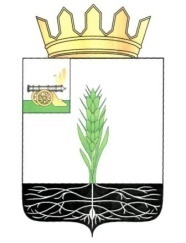 АДМИНИСТРАЦИЯ МУНИЦИПАЛЬНОГО ОБРАЗОВАНИЯ 
«ПОЧИНКОВСКИЙ  РАЙОН» СМОЛЕНСКОЙ ОБЛАСТИП О С Т А Н О В Л Е Н И Е О внесении изменений в постановление Главы Администрации муниципального образования «Починковский район»  Смоленской области от 31.12.2008 № 123Администрация муниципального образования «Починковский район» Смоленской области  п о с т а н о в л я е т :Внести в постановление Главы Администрации муниципального образования «Починковский район»  Смоленской области от 31.12.2008 № 123 «Об утверждении Положения о системе оплаты труда работников муниципального автотранспортного учреждения Администрации муниципального образования «Починковский район»  Смоленской области «Гараж» следующие изменения: 1. В наименовании и по тексту постановления, Положения, приложений название «муниципальное автотранспортное учреждение Администрации муниципального образования «Починковский район»  Смоленской области «Гараж» заменить названием «Муниципальное автотранспортное казенное учреждение Администрации муниципального образования «Починковский район»  Смоленской области «Гараж» в соответствующем падеже.2. В Положении о системе оплаты труда работников муниципального автотранспортного учреждения Администрации муниципального образования «Починковский район»  Смоленской области «Гараж»:1) в пункте 1.3.:- абзац третий после слов «и служащих» дополнить словами «или профессиональных стандартов;»;- в абзаце пятом слова «базовых окладов (базовых должностных окладов) заменить словами «минимальных окладов (минимальных должностных окладов);-   дополнить абзацем шестым следующего содержания:«- рекомендаций Российской трехсторонней комиссии по регулированию социально-трудовых отношений.»;2)  пункт 1.5. изложить в новой редакции:«1.5. Основной персонал - работники учреждения, непосредственно оказывающие услуги (выполняющие работы), направленные на достижение определенных уставом целей деятельности учреждения.Вспомогательный персонал - работники учреждения, создающие условия для оказания услуг (выполнения работ), направленных на достижение определенных уставом целей деятельности учреждения.Административно-управленческий персонал - работники учреждения, занятые организацией оказания услуг (выполнения работ), а также работники учреждения, выполняющие административные функции, необходимые для обеспечения деятельности учреждения.Предельная доля оплаты труда работников административно-управленческого персонала и вспомогательного персонала в фонде оплаты труда учреждения устанавливается в размере не более 40 процентов.»;3) пункт 2.2 изложить в новой редакции:          «2.2. Минимальный оклад (должностной оклад) руководителя учреждения определяется трудовым договором. Должностной оклад устанавливается руководителю учреждения Главой муниципального образования «Починковский район»  Смоленской области.Предельный уровень соотношения среднемесячной заработной платы руководителя и среднемесячной заработной платы работников учреждения (без учета заработной платы руководителя, главного бухгалтера) устанавливается в кратности от 1 до 3 за отчетный год.Предельный уровень соотношения среднемесячной заработной платы главного бухгалтера учреждения и среднемесячной заработной платы работников учреждений (без учета заработной платы руководителя, главного бухгалтера) устанавливается в кратности от 1 до 2,5 за отчетный год.Соотношение среднемесячной заработной платы руководителя, главного бухгалтера учреждения и среднемесячной заработной платы работников этого учреждения, формируемой за счет всех источников финансового обеспечения, рассчитывается за календарный год и не должно превышать установленный предельный уровень. Соотношение среднемесячной заработной платы  руководителя, главного бухгалтера учреждения и среднемесячной заработной платы работников учреждения определяется путем деления среднемесячной заработной платы соответствующего руководителя, главного бухгалтера на среднемесячную заработную плату работников этого учреждения. Определение среднемесячной заработной платы в указанных целях осуществляется в соответствии с Положением об особенностях порядка исчисления средней заработной платы, утвержденным постановлением Правительства Российской Федерации от 24.12.2007 № 922 «Об особенностях порядка исчисления средней заработной платы».	Условия оплаты труда руководителя учреждения устанавливаются  в трудовом договоре, заключаемом на основе типовой формы  трудового договора,  утвержденной постановлением Правительства Российской Федерации от 12.04.2013 № 329 « О типовой форме трудового договора с руководителем государственного (муниципального) Учреждения».И.о. Главы муниципального образования «Починковский район» Смоленской области 				                                     А.В. Загребаевот№